Муниципальное бюджетное дошкольное образовательное учреждениедетский сад № 2 «Гнездышко»ПРИНЯТООбщим собранием«___»__________2013 г.УТВЕРЖДАЮЗаведующий_______ О.А.Плаксина«___»________ 2013г.ИНСТРУКЦИЯ №ПО ОХРАНЕ ТРУДАПРИ ПРОВЕДЕНИИ МАССОВЫХ МЕРОПРИЯТИЙ(вечеров, утренников, концертов, фестивалей, конкурсов,конференций, слетов и др.)г.Бор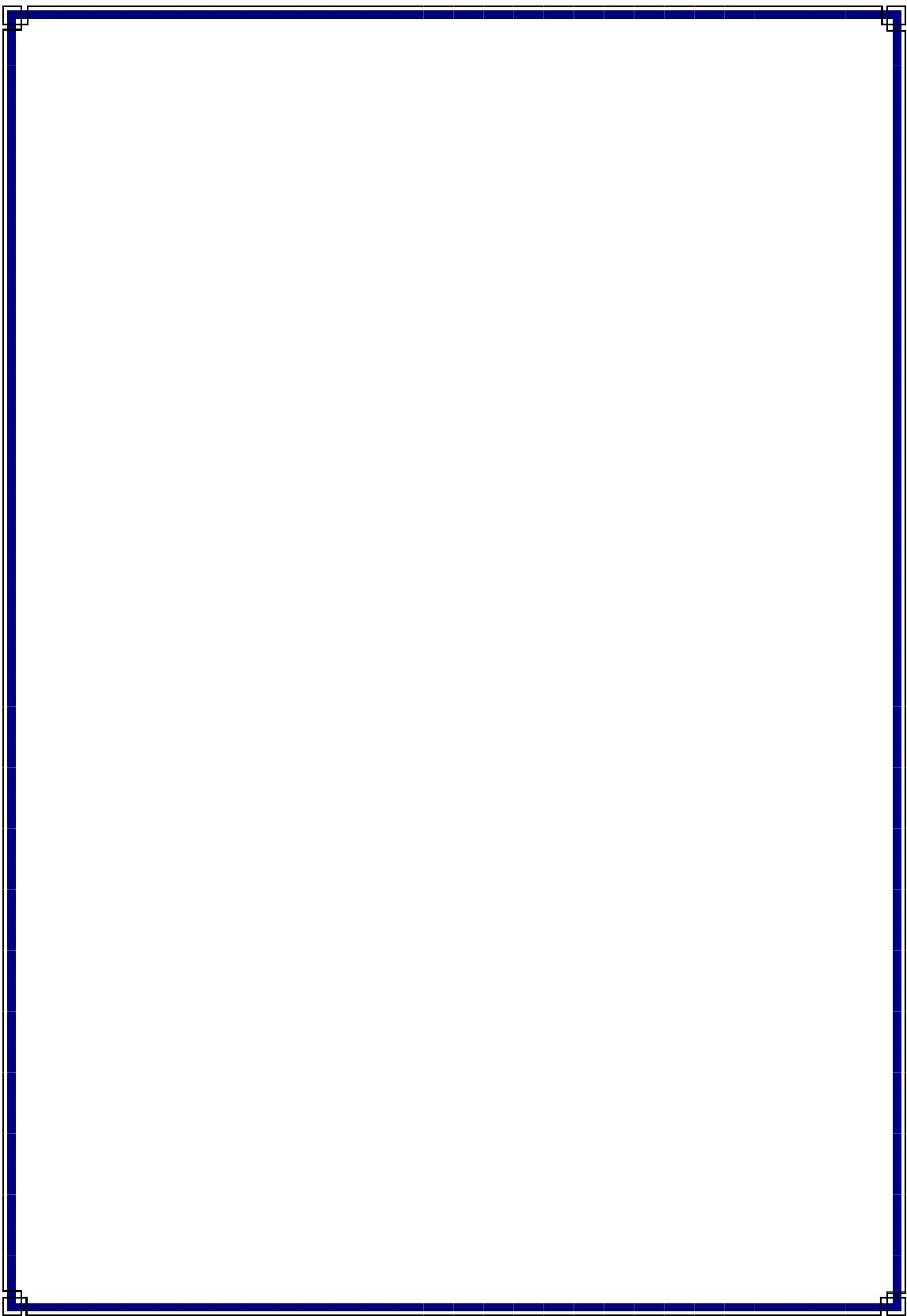 1. Общие требования безопасности1.1. К проведению массовых мероприятий допускаются лица в возрасте немоложе 18 лет, прошедшие медицинский осмотр и инструктаж по охране труда.1.2. К участию массовых мероприятий допускаются воспитанники, прошедшиеинструктаж по охране труда.1.3. При проведении массовых мероприятий возможно воздействие на ихучастников следующих опасных факторов:- возникновение пожара при неисправности электропроводки, использованиеоткрытого огня (факелы, свечи, бенгальские огни, петарды и др.)- травмы при возникновении паники в случае пожара и других ситуаций.1.4. Помещения, где проводятся массовые мероприятия, должны бытьобеспеченымедицинскойаптечкой,укомплектованнойнеобходимымимедикаментами и перевязочными средствами для оказания первой медицинскойпомощи при травмах.1.5. Участники массового мероприятия обязаны соблюдать правила пожарнойбезопасности, знать места расположения первичных средств пожаротушения.Этажи и помещения, где проводятся массовые мероприятия, должны иметь неменее 2 эвакуационных выходов, которые обозначаются указателями с надписью«Выход», обеспечены первичными средствами пожаротушения (не менее 2огнетушителей), оборудованы автоматической системой пожарной сигнализации иприточно-вытяжной вентиляцией.1.6. Окна помещений, где проводятся массовые мероприятия, не должны иметьглухих решеток.1.7. О каждом несчастном случае с участниками массовых мероприятийнемедленно сообщить руководителю учреждения, принять меры по оказаниюпервой медицинской помощи.1.8. На время проведения массового мероприятия должно быть обеспеченодежурство работников в составе не менее двух человек.1.9. Лица, допустившие невыполнение или нарушение инструкции по охранетруда, привлекаются к дисциплинарной ответственности в соответствии справилами внутреннего трудового распорядка и при необходимости, подвергаютсявнеочередной проверке знаний норм и правил по охране труда.2. Требования безопасности перед проведением массового мероприятия.2.1. Приказом руководителя назначить ответственных лиц за проведениемассового мероприятия. Приказ довести до ответственных лиц под роспись.2.2. Провести целевой инструктаж по охране труда назначенных ответственныхлиц с записью в журнале регистрации инструктажа на рабочем месте.2.3. Провести инструктаж по охране труда участников массового мероприятия сзаписью в журнале установленной формы.2.4. Тщательно проверить все помещения, эвакуационные пути и выходы насоответствие их требованиям пожарной безопасности, а также убедиться в наличиии исправности первичных средств пожаротушения, пожарной автоматики и связи.2.5. Проветрить помещение, где будет проводиться массовое мероприятие,провести влажную уборку.3. Требования безопасности во время проведения массового мероприятия.3.1. В помещении, где проводится массовое мероприятие, должны неотлучнонаходиться назначенные ответственные лица.3.2. Строго выполнять все указания руководителя при проведении массовогомероприятия, самостоятельно не принимать никаких действий.3.3. Все эвакуационные выходы во время проведения массового мероприятиязакрываются на легко открывающиеся запоры, световые указатели «ВЫХОД»должны быть во включенном состоянии.3.4. Новогодняя елка должна быть установлена на устойчивом основании стаким расчетом, чтобы не затруднялся выход из помещения. Ветки елки должнынаходиться на расстоянии не менее 1 метра от стен и потолков. Запрещаетсяприменять для украшения самодельные электрогирлянды, игрушки из легковоспламеняющихся материалов, вату.3.5. При проведении массового мероприятия запрещается применять открытыйогонь/ факелы, свечи, петарды, фейерверки, бенгальские огни, хлопушки/;устраивать световые эффекты с применением химических и других веществ,могущих вызвать загорание.4. Требования безопасности в аварийных ситуациях4.1. При возникновении пожара немедленно без паники эвакуироватьвоспитанников из здания, используя все имеющиеся эвакуировать воспитанниковиз здания, используя все имеющиеся эвакуационные выходы, сообщить о пожаре вближайшую пожарную часть и приступить к тушению пожара с помощьюпервичных средств пожаротушения.4.2. При получении участником массового мероприятия травмы немедленносообщить об этом руководителю мероприятия и администрации учреждения,оказать пострадавшему первую помощь, при необходимости отправить его вближайшее лечебное заведение.5.Требования безопасности по окончании массового мероприятия.5.1.Убрать в отведенное место инвентарь и оборудование.5.2. Тщательно проветрить помещение и провести влажную уборку.5.3. Проверить противопожарное состояние помещений, закрыть окна,форточки, фрамуги и выключить свет.Инструкцию составил заведующийМБДОУ детский сад №2 «Гнездышко»_________ /О.А.Плаксина/С инструкцией ознакомлен(а):Ф.И.О.ДатаПодпись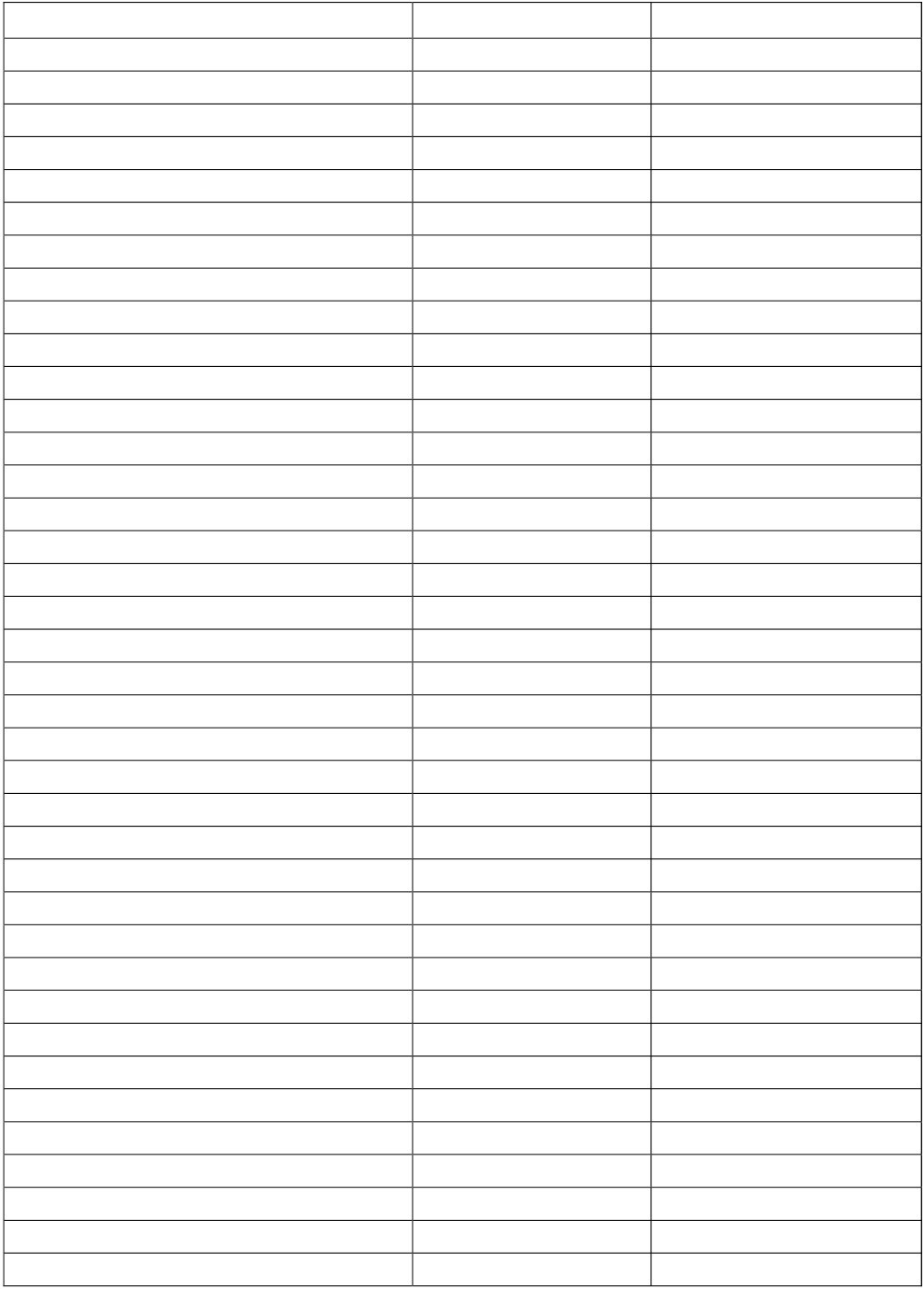 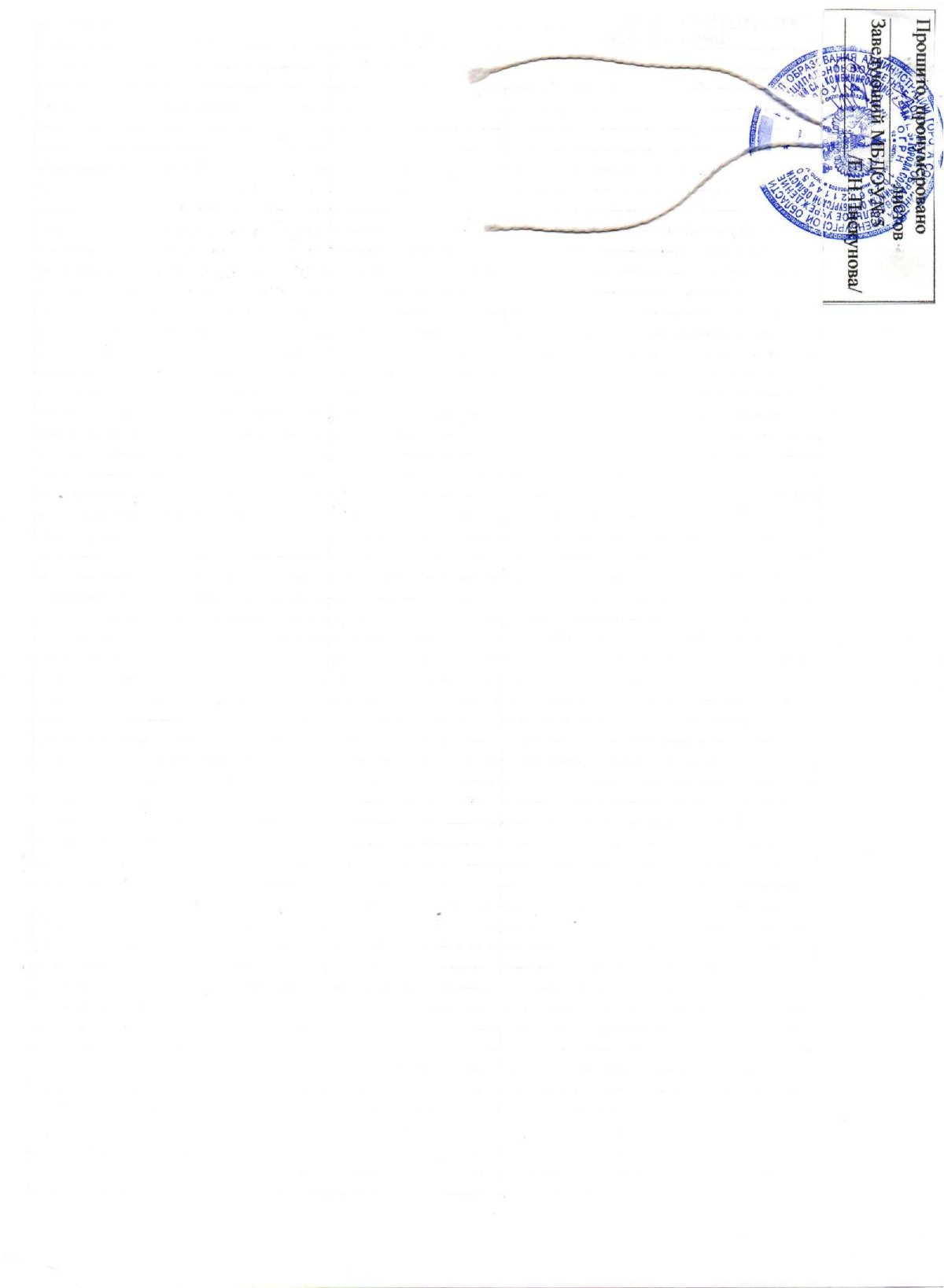 